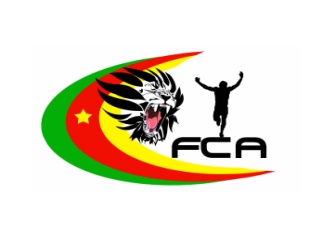                 RESULTATS TECHNIQUES- TECHNICAL RESULTS56 édition du championnat  national  - 8eme edition du championnat d’Afrique CentralYaoundé le 08 –09 Juillet / July 2017COURSES/ TRACK EVENTS :  START LIST100m Dames /Women  Finale – Final                            Record  10’’98/ MANI Myriam Léonie/ Athènes/11 Juin/2001100m Messieurs /Men -Finale – Final                         Record :    10’’14/ ADAM IDRISSA/11 /09/2011/Maputo/2011  100m Messieurs /Men -Finale – Final                         Record :    10’’14/ ADAM IDRISSA/11 /09/2011/Maputo/2011         Finale B                                                                                                       Vv:-1.3m/s100m Messieurs /Men -Finale – Final                         Record :    10’’14/ ADAM IDRISSA/11 /09/2011/Maputo/2011         Finale A                                                                                                     Vv:-1.6m/s200m Dames  / Women- Finale – Final    A     Record :    22’’41 MANI Myriam Léonie/Koumou /26 Mai 2006200m messieurs /Men-Finale – Final    B                      Record :   20’’31 Joseph BATANGDON/Johannesburg/18 Sept 1999200m messieurs /Men-Finale – Final    A                      Record :   20’’31 Joseph BATANGDON/Johannesburg/18 Sept 1999400m Dames /Women-Finale – Final –                       Record 50’’69/ NGUIMGO Florine Mireille/ La Chaud-de-Fonds/2000400m Messieurs / Men-Finale – Final                       Record 46’’34/ BITANGA Emmanuel/ Abidjan/1980800m Dames/Women -Finale – Final                    Record :    2’03’’9 / ZANGA Stéphanie Nicole / Yaoundé /09 Janvier 2000800m Messieurs/Men -Finale – Final                        Record :   1’48’’6 /NYATCHOU Paulin / Yaoundé / 09 Juin 20011500m Dames/Women -Finale – Final                                       Record :    4’13’’57 Florence DJEPPE /Ninove/27Juillet 20021500m Messieurs/Men -Finale – Final                        Record :   3’49’’7 FOKA Pierre /Yaoundé/07/06/19975000m Dames/Women -Finale – Final                            Record :    16’23’’4/ NGONO ETOUNDI Thérèse/Yaoundé/20085000m Messieurs /Men-Finale – Final                                 Record :    14’18’’4/ ABOUBAKAR ADAMOU/Yaoundé/199510 000m  Dames/Women -Finale – Final                      Record :    39’15’’6: INGWAT Pierrette /Yaoundé /09 Mai 199810 000m Messieurs/Men -Finale – Final                    Record  : 30’07’’3 / FOKA Pierre / Yaoundé / 26 Aout 199510Km Marche  Dames/Women -Finale – Final     36’50’’1                  Record: 1h44’’6 /EBENA Anne Hortense / Medison-Canom / 02 Mai 199920kmMarche Messieurs/Men -Finale – Final                    Record: CONCOURS / FIELD EVENTS – TECHNICAL RESULTSLONGUEUR-LONG JUMP  Dames/Women -   Finale /Final                                                                                                Record 06m55/MBANGO ETONE Françoise/Johannesburg /1999LONGUEUR – LONG JUMP  Messieurs/Men -   Finale /Final               Record :  7m88/ EBONG SALLE Frédérick/LONDON/1990TRIPLE SAUT – TRIPLE JUMP Dames/Women -   Finale /Final                                                                                               Record :    15m39MBANGO ETONE Francoise/Athènes/26 Aout 2004TRIPLE SAUT – TRIPLE JUMP Messieurs/Men -   Finale /Final                                                                            Record :    17m14 MAMBA Hugo SCHLICK/New Delhi/2010HAUTEUR – HIGH JUMP  Dames. – Finale/Final          Records :    1m80/  - NGAMBI Cécile/Moscou/1984                                                 - Lolita Angélina NACK/Yaoundé/1996HAUTEUR – HIGH JUMP  Messieurs/Men -   Finale /Final        Record :    2m28      DJOUMESSI Fernand /Dijong – France /18 Mai 2014POIDS-SHOT PUT  Dames/Women -   Finale /Final                                                                                                Record :  17m92 / DOGMO MEKENAN Auriol Sally/RIO - BRAZIL/12 Aout 2016POIDS – SHOT PUT Messieurs/Men -   Finale /Final                                                                              Record : 17m07/ SONE AHAWA Quentin/ Auray / Bois/1997DISQUE - DISCUSS Dames/Women -   Finale /Final                                                                                                     Record 50m56/ NGO MINYEMECK Jeanne/ Reims/1988DISQUE  - DISCUSS  Messieurs/Men -   Finale /Final                                                                                Record :    53m08/ NDONGO Pierre/ Le Plessis / Bois/1997   JAVELOT - JAVELIN Dames/Women -   Finale /Final                                                                                      Record :    57m86/ DJIKADA Monique/Yaoundé :2007JAVELOT - JAVELIN Messieurs/Men -   Finale /Final            Record :61m08/ LEMALIEU Simplice/Nice/1995Fait à Yaoundé le  10 Juillet 2017                                                                            LE DTN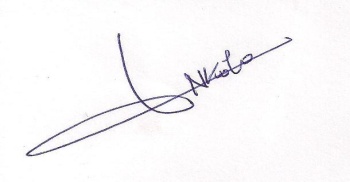                                                                                                                                                           Michel NKOLOClassement FinalRankNoms et prénoms des concurrent(te)sNames and surnames of the concurrentClubsLiguesAnnée de naissanceYear of birthPerformances1ELEME ASSE Marie GisèleINJS13/11/199511’’722NGOYE NatachaCGO11’’743BELL BONOG Irène LaureCMSP199511’’864ABESSOLO BIVINA Germaine EmelineUY209/05/199011’’875MBALLA MVONDO GenevieveLIRAO19/09/200112’’416Josepha NSURUGEQ13’’137MIKAL IRIS T’éclaireSan AC11/09/199915’’10Classement FinalRankNoms et prénoms des concurrent(te)sNames and surnames of the concurrentClubsLiguesAnnée de naissanceYear of birthPerformances1Jean Tarcicius BATAMBOCKINJS01/10/198710’’712PETNGA MaximeCMSP15/09/199010’’883TSOAULE MPANZAME ArmandCMSP20/01/199510’’944ESEME EmmanuelCMSP17/08/199310’’955LELE NKOAGNE Idriss JudeINJS10/01/199211’’006Christian Albert SEPPEAIA12/12/199011’’037ONANENA AMANA Frank OseFAP22/02/199011’’128ADRING Virgil ZEDONGAIA26/08/199611’’189EKOBO ApollinaireFENASSCO11’’3810MBOUSSI  A BOKO BorisCMSP13/07/199311’’5811Gabriel OLO MATOMBAGEQ12’’36Classement FinalRankNoms et prénoms des concurrent(te)sNames and surnames of the concurrentClubsLiguesAnnée de naissanceYear of birthPerformances1TSOAULE MPANZAME ArmandCMSP20/01/199510’’942ESEME EmmanuelCMSP17/08/199310’’953ONANENA AMANA Frank OseFAP22/02/199011’’124ADRING Virgil ZEDONGAIA26/08/199611’’185EKOBO ApollinaireFENASSCO11’’386MBOUSSI  A BOKO BorisCMSP13/07/199311’’58Classement FinalRankNoms et prénoms des concurrent(te)sNames and surnames of the concurrentClubsLiguesAnnée de naissanceYear of birthPerformances1Jean Tarcicius BATAMBOCKINJS01/10/198710’’712PETNGA MaximeCMSP15/09/199010’’883LELE NKOAGNE Idriss JudeINJS10/01/199211’’004Christian Albert SEPPEAIA12/12/199011’’035Gabriel OLO MATOMBAGEQ12’’36Classement FinalRankNoms et prénoms des concurrent(te)sNames and surnames of the concurrentClubsLiguesAnnée de naissanceYear of birthPerformances1NGOYE NatchaCGO23’’952ABESSOLO BIVINA Germaine EmelineUY209/05/199023’’993BELL BONOG Irene LaureCMPS06/01/199524’’054MBALLA MVONDO GénevièveNZ16/09/200125’’555ANGOUNOU LindaAIA23/09/199225’’626MOUDANGWEDI Valdez DanielleAIA23/05/200027’’007Josepha NSURUEQG27’’21Classement FinalRankNoms et prénoms des concurrent(te)sNames and surnames of the concurrentClubsLiguesAnnée de naissanceYear of birthPerformances1ESEME EmmanuelCMSP17/08/199321’’302ABDOUK Rahim AIA19/02/199422’’053TETNDAP CMSP08/09/199522’’194PATOUKI OURSIGBE JaurusINJS16/08/199022’’295TOKO GilbertIUG26/01/199322’’736LOUKOUA IBRAHIMFAP12/05/199222’’837ENGOULOU MIMBAMA ClémentCMSP20/05/199823’’07Classement FinalRankNoms et prénoms des concurrent(te)sNames and surnames of the concurrentClubsLiguesAnnée de naissanceYear of birthPerformances1Jean Tarcicius BATAMBOCKINJS01/10/198721’’662ADRING Virgil ZEDONGAIA26/08/199621’’703PETNGA  KANGNA MaximeCMSP15/09/199021’’934NKWEMY  TCHOMFA RaymondUY229/05/199521’’985BACHIROU HAMADOUINJS11/01/199022’’296MPINGO KASSONGO RosseneRDC22’’697Gabriel OLO MATOMBAGE.Q24’’36Classement FinalRankNoms et prénoms des concurrent(te)sNames and surnames of the concurrentClubsLiguesAnnée de naissanceYear of birthPerformances1ANGOUNOU GOUYAKA LindaAIA23/09/199256’’602MAFOGANG TENKEU AdèleNZ28/10/199857’’243DEDE Martine SolangeFAP29/08/199157’’81Classement FinalRankNoms et prénoms des concurrent(te)sNames and surnames of the concurrentClubsLiguesAnnée de naissanceYear of birthPerformances1MAHAMAT BACHIR AHAMATCHAD01/12/199647’’572TETNDAP NSANGOU  ABOUBAKAR SIDDICKCMSP03/09/199547’’683PATOUKI  OUGSIBE JairusINJS16/08/199048’’204ABDOUL RAHIM BOUCARAIA19/02/199448’’675MBOUSSI A BOKO Boris49’’67Classement FinalRankNoms et prénoms des concurrent(te)sNames and surnames of the concurrentClubsLiguesAnnée de naissanceYear of birthPerformances1NGUETSA LilianeEL PRES02/08/19872’05’’69     2MAFOGANG TENKEU AdeleNZ28/10/19982’11’’433JIOKENG InesUYII28/10/19932’14’’844NGUELIFACK StephanineINJS01/09/19902’15’’55Classement FinalRankNoms et prénoms des concurrent(te)sNames and surnames of the concurrentClubsLiguesAnnée de naissanceYear of birthPerformances1NYAMDJUA Donald DIMINJS10/06/19921’49’’88     2DJOM ArmelAIA18/01/19921’51’’143ABOUBAKAR SOUDIAIA18/05/19871’52’’434DESSIDI RomainCMSP25/02/19951’57’’015MAHAMAT Bachir AHAMATINJS01/12/19961’58’’916KANA FEUDJO ArmandCMSP03/01/19931’59’’827TSAGUE TIBO GaetanFAP03/01/19942’00’’20Classement FinalRankNoms et prénoms des concurrent(te)sNames and surnames of the concurrentClubsLiguesAnnée de naissanceYear of birthPerformances1NGUETSA LilianeEL PRES02/08/19874’35’’512JIOKENG InesAIA28/10/19934’54’’323METANG NKUE JocelyneNZ20/10/19895’01’’07Classement FinalRankNoms et prénoms des concurrent(te)sNames and surnames of the concurrentClubsLiguesAnnée de naissanceYear of birthPerformances1ENDELE Marcus MichelINJS08/08/19923’57’’72DESSIDI RomainCMSP25/02/19953’58’’23DJOM ArmelAIA18/01/19923’59’’64NZETCHIYI SIEWE GhislainINJS11/10/19884’03’’45KANA FEUDJO ArmandCMSP03/01/19934’04’’0Classement FinalRankNoms et prénoms des concurrent(te)sNames and surnames of the concurrentClubsLiguesAnnée de naissanceYear of birthPerformances1NGUELIFACK StéphanineINJS01/09/199017’29’’112NGONG Sylveria  GHAIFUFAP06/10/199417’56’’193WIRBA Mary GraceFAP04/12/199618’33’’334ZOFFOU FOPPA StéphanieUY210/12/199619’02’’81Classement FinalRankNoms et prénoms des concurrent(te)sNames and surnames of the concurrentClubsLiguesAnnée de naissanceYear of birthPerformancesTCHOGAH DJAKING PierreINJS10/09/199014’49’’19UMAROU MOHAMDOUFAP15/06/199014’59’’39TCHIKOUA FelixFAPVers 198215’30’’98ABBO YOUSSAOUFAP15/06/199415’43’’95MENTANG CorneliusFAP12/12/199916’12’’85Classement FinalRankNoms et prénoms des concurrent(te)sNames and surnames of the concurrentClubsLiguesAnnée de naissanceYear of birthPerformances1NGONG Sylveria  GHAIFUFAP06/10/199437’29’’762WIRBA Mary GraceFAP04/12/199639’47’’743Claudine BONGBEN TUMLAFAP23/02/199741’30’’264NGONG Sylveria  GHAIFUFAP06/10/199437’29’’76Classement FinalRankNoms et prénoms des concurrent(te)sNames and surnames of the concurrentClubsLiguesAnnée de naissanceYear of birthPerformances1TCHOGAH DJAKDING PierreINJS10/09/199030’59’’732MOHAMDOU OUMAROU FAP15/06/199031’10’’523ABBO YOUSSAOUFAP15/06/199432’55’’054METANG CorneliusFAP12/12/199933’57’’55Classement FinalRankNoms et prénoms des concurrent(te)sNames and surnames of the concurrentClubsLiguesAnnée de naissanceYear of birthPerformances1MAFFOKEM NGAKAM FranceAY10/03/19851h02’492ABOA Elisabeth SylvieFAP09/08/19861h03’113MPECK NANG GhislaineFAP02/08/19881h09’244NKO’DJENGUE EugenieFAP02/10/19921h11’00Classement FinalRankNoms et prénoms des concurrent(te)sNames and surnames of the concurrentClubsLiguesAnnée de naissanceYear of birthPerformances1NGNINTEDEM GabrielEL PRES26/06/19851h40’392NZOSSIE Hervé DuclairFAP24/01/19821h40’393AKAMSE MBA MichelFAP07/04/19781h47’444WAMBA JeanFAP28/10/19721h55’385YAKOUBOU AHMADOU2h00’516DONGMO  Romuald2h04’457TCHINDA BienvenuAYOMA2h05’37Classement FinalRankNoms et prénoms des concurrent(te)sNames and surnames of the concurrentClubsLiguesAnnée de naissanceYear of birthPerformancesMBUMI NKOUIDJING SandrineCMSP25/05/198606m32NGO NGOA SarahFAP07/07/198306m08MARISSOUK A GONIKI PatriciaIUG26/04/199205m45OYONO OYONO Anny CurtyCMSP198905m41NGO NDEBY RachelINJS06/05/199305m20SOUREYA MAHAMAFAP06/06/199505m13Classement FinalRankNoms et prénoms des concurrent(te)sNames and surnames of the concurrentClubsLiguesAnnée de naissanceYear of birthPerformancesMAYACK II MarcelINJS17/11/198807m64TSOAOULE MPANZAMBE ArmandCMSP20/01/199507m53MPINGO KASONGORDC31/08/198707m48BINIAKOUNOU ArchelCGO07m47NKWEMY  TOMFA RaymondUY229/05/199507m26YINRA AppolinaireAIA199807m25KIBONG NKOP AbelUN10/09/199306m67FONGANG Boris NDUMUB28/05/199706m58BELBARA MarcelINJS06/05/199106m42GAMA DerickUB15/09/199606m15MBOUNJA DIKOUME OSCARIUG21/11/199206m12Classement FinalRankNoms et prénoms des concurrent(te)sNames and surnames of the concurrentClubsLiguesAnnée de naissanceYear of birthPerformances1MBUMI NKOUIDJING SandrineCMSP25/05/198612m682SARWISSI DelphineUN04/12/199112m243NGO NDEBY Pierre RachelINJS06/05/199312m01NMEVOUNA PierretteUY208/11/1995-Classement FinalRankNoms et prénoms des concurrent(te)sNames and surnames of the concurrentClubsLiguesAnnée de naissanceYear of birthPerformancesMAYACK II MarcelINJS17/11/198815m30YINRA AppolinaireAIA01/01/199814m58TSOAOULE MPANZAMBE ArmandCMSP199514m51BELBARA MarcelINJS06/05/199114m08GAMA DerrickUB15/09/199613m92FONGANG Boris NDUMUB28/05/199713m45Classement FinalRankNoms et prénoms des concurrent(te)sNames and surnames of the concurrentClubsLiguesAnnée de naissanceYear of birthPerformances1OYONO OYONO Anny CurtyCMSP14/09/19891m652SOUREIYA MAHAMAFAP06/06/19961m603KOUOCHE Kevine LindaNZ06/05/19991m554FOUDA ALIYAHINJS00//00/20031m555DIZEU SylviaFAP17/07/19861m506EVOUNA PierretteUY208/11/19951m457MARISSOUK A  GONIKI PatriciaIUG26/04/19921m408OYONO OYONO Anny CurtyCMSP14/09/19891m659SOUREIYA MAHAMAFAP06/06/19961m60Classement FinalRankNoms et prénoms des concurrent(te)sNames and surnames of the concurrentClubsLiguesAnnée de naissanceYear of birthPerformances1MATOGNO BONG RaoulINJS05/07/19842m101MAYACK II MarcelINJS17/11/19882m102OYONO OYONO FreddyCMSP23/07/19972m003GODWE ArmandFAP06/12/19942m004BEKONO SernaFAP25/04/19941m905TSAGUE TIDO GUDS03/01/941m85Classement FinalRankNoms et prénoms des concurrent(te)sNames and surnames of the concurrentClubsLiguesAnnée de naissanceYear of birthPerformancesNGOUNOU SandrineNZ17/06/198214m19ANWI MILDRED BURUCMSP30/11/198913m09ANGOUNOUGOU SANAMA EdwigeFAP15/10/198912m88NOYOUM Madeleine ChristelleINJS12/04/199012m63Classement FinalRankNoms et prénoms des concurrent(te)sNames and surnames of the concurrentClubsLiguesAnnée de naissanceYear of birthPerformancesTAKOUGOUM KUITCHE Billy JospenINJS10/01/199715m88NDJODDO François RomualdCMSP01/02/198914m32NGARSOU PierreINJS29/06/198014m20NKENG JohnAIA02/06/198713m21YOAH  NGANJEHFAP27/09/198913m21Classement FinalRankNoms et prénoms des concurrent(te)sNames and surnames of the concurrentClubsLiguesAnnée de naissanceYear of birthPerformancesANGOUNOUGOU SANAMA EdwigeFAP15/10/198939m22ANWI MILDRED BURUCMSP30/11/198938m18NOYOUM Madeleine ChristelleINJS12/04/199036m82NGOUNOU SandrineNZ17/06/198232m78AYUK EWUBE HonorineINJS10/09/198828m88Classement FinalRankNoms et prénoms des concurrent(te)sNames and surnames of the concurrentClubsLiguesAnnée de naissanceYear of birthPerformancesNGARSOU PierreINJS29/06/198045m52NKENG JohnAIA02/06/198742m44TAKOUGOUM Billy Billy JospenINJS10/01/199743m56YOAH NGANJEH  RodrigueFAP27/09/198934m22Classement FinalRankNoms et prénoms des concurrent(te)sNames and surnames of the concurrentClubsLiguesAnnée de naissanceYear of birthPerformancesAYUK EWUBE HonorineINJS10/09/198838m85DJIKADA MoniqueFAP01/08/197936m59CHEBE AKWANWI AZIWOAIA04/12/198935m45ANGOUNOUGOU SANAMA EdwigeFAP15/10/198934m09YONG ShancelineDOUC06/09/199633m00KENGNE AVOM CélestineFAP09/10/199023m47Classement FinalRankNoms et prénoms des concurrent(te)sNames and surnames of the concurrentClubsLiguesAnnée de naissanceYear of birthPerformancesCHAMAKEN NGAPE ClaudeFAP18/05/198862m16MANZILA RoméoCGO23/09/199357m73EYANGO NKOBA EbenezerUDS12/01/199254m71NKENG JohnAIA02/06/198749m12BEYECK A MBASSA HAMADOUIUG02/07/199046m23